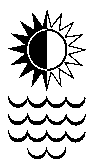 MINUTESThe Executive Committee Meeting of The Australasian Society for Classical Studies was held in Rydges Hotel, Wellington, on 2 February 2017, commencing at 12.30pm. Apologies Those not able to attend have sent representativesMinutes of the Meeting of 3 February 2016The draft Minutes of the meeting in Melbourne have been circulated.Minutes accepted Tom Stevenson /Lea BenessBusiness arising from the Minutes Commemorative Volume (Anne Mackay)Book is out. Need to sell it.ASCS Outreach: Taylor CollegeMiriam Bissett: report tabled. Classics units are not losing students to other courses in NZ. Society and Culture is still a strong choice. However there are fewer students in total. There is a drop from school to university. It is important to recognize what is being done and extend the process. There are programs like the Auckland outreach which includes cross-disciplinary presentations. There is a need for across the board presence in schools and a need to be efficient. La Trobe, for example, has produced 10 videos on the ancient world.We need to recruit careers advisers and especially to create readymade materials that are clear and comprehensive.Miriam Bissett has offered to continue to collect information.Correspondence and Business arising from the CorrespondenceThe Executive approved the continuation of the FIEC subscription and donation proposed: William Dolley, seconded John PenwillFIEC Congress: Amelia Brown has offered to attend, along with Han BaltussenPresident’s commentsThe year has been a busy one. The Code of Conduct the most important issue. We have taken the first and most important step. We have a statement of expected behaviour. The implementation document is more difficult. There are two areas: the old problem of people of status domination, either harassing or bullying; the need to take account of the problem of photographing powerpoints and reporting unpublished papers which is deleterious to the academic process. We need to cover the future as well as the past. Important focus is to affirm free and fair participation at our meetings. Growing threat to Classics: some of the problems are demographic. There is an endless financial cycle of cuts giving way to innovative ways to cut costs. Timely information is the key. There is a need for the reps to supply information. There has been some concern about the decreasing number of literature papers, along with minimal numbers of art/archaeology papers.Now to a Proposal: establish an online digital archive. Quality pictures password protected available for all members, possibly free. Server capacity, population etc, quality, on-going administrative oversight. Proposal to think about it for the future.Secretary’s Report 2016 (tabled at the AGM)Discussion: reserved for AGMFinancial MattersTreasurer’s Report for 2016 and Budget for 2017DiscussionAppointment of Auditor and HonorariumReport was accepted: proposed Tom Hillard, seconded by Tom Stevenson.Budget: The treasurer tabled the budget and explained that the figures were relatively solid, based on previous estimates. The budget was accepted, proposal by WD, seconded by JPAntichthonEditors’ Report was tabled and accepted: proposed by LB, seconded by TSJournal Copy Editor 2017: we have an appointment as a result of the process of advertisement in 2016.The Antichthon Board: Frances Muecke has asked to stand down, Ros Kearsley’s membership not renewed and should be approached about resigning.Bob Cowan has expressed willingness to join the Board.Conference program review committee report (tabled by the chair Elizabeth Minchin) accepted, proposed by Kit Morrell, seconded by Lea BenessSpecial Resolutions (please refer to attached notes): That the position of Membership Secretary be created. The proposal has been moved by John Penwill and seconded by Kathryn Welch.That the position of Business Manager be removed and replaced with a new position, that of Publications Manager. The proposal has been moved by John Penwill and seconded by Kathryn Welch.That the Australasian Women in Ancient World Studies annually nominates a representative to serve on the Executive Committee (Committee of Management) from 2017. The proposal has been moved by Lea Beness and seconded by Kathryn Welch.That the number of Postgraduate Representatives be increased from one to two, with one to represent postgraduates in Australian universities and the other to represent New Zealand universities. The proposal was moved by Kathryn Welch and seconded by Bruce Marshall. This proposal was passed by the AGM at Palmerston North in 2014.That the decision, taken in 2014, to change the name of the Committee of Management to Executive Committee be endorsed and registered.The Executive recommends the changes to the AGM.Matters for discussion The ASCS Code of Conduct. The executive recommends the code to the AGM.Questionnaires to ASCS members (Lewis) and PGs (reps)Maxine Lewis wishes to collect information on the demographic of ASCS. NTEU could provide information.Sinead Brennan-McMahon and Megan Hancock distributed questionnaires to the postgrad membership. Constitutional matters: examination of the constitution has alerted the senior executive to the need to make provision for proxy votes. The new membership form also required emendation. (Secretary)The meeting closed at 2pm.February 2017Kathryn Welch	ASCS Honorary Secretary